Bushes On A RowCamilla is going to plant bushes alongside a street in the city. Around every bush she puts down flagstones as the picture shows. Every white square is a flagstone and every black square is a bush.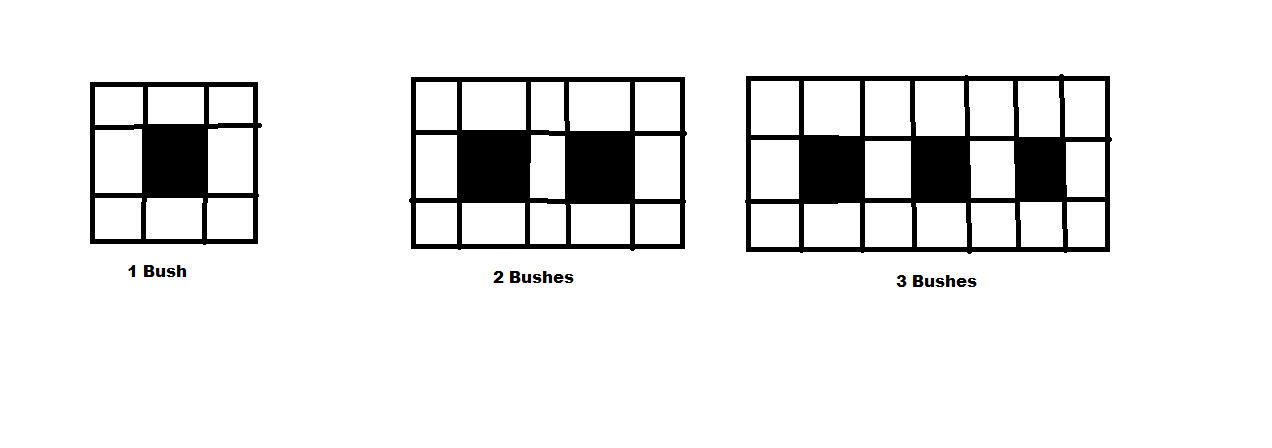 How many flagstones goes around 4 bushes5 bushes10 bushes100 bushesn bushesHow many bushes does she have to plant if she puts down 208 pads?                                                                     Greetings from Vasaskolan, Kalmar!